Locating and Plotting Points on a Coordinate GridLocating and Plotting Points on a Coordinate GridLocating and Plotting Points on a Coordinate GridLocating and Plotting Points on a Coordinate GridUses coordinates to describe the location of points on a grid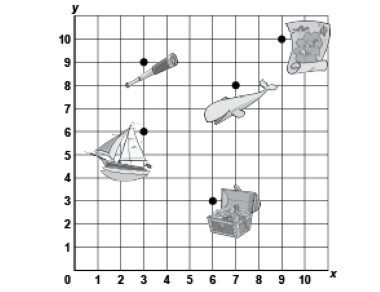 “The treasure chest is located at 
(6, 3).”Plots, locates, and labels points on a grid 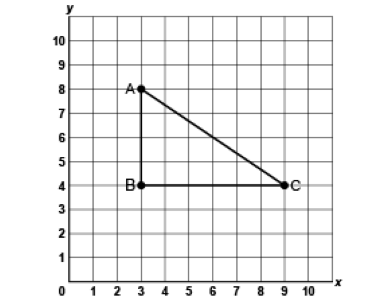 “I plotted A(3, 8), B(3, 4) and C(9, 4). 
I joined the points to create a right triangle.”Uses positional language to describe the location of a point on a grid in relation to another point 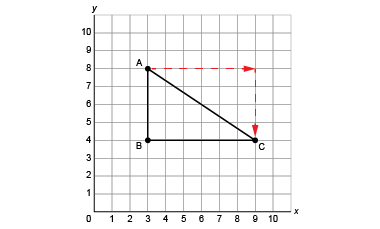 “Move right 6 squares and 
down 4 squares from 
Point A to get to Point C.”Flexibly models and describes the location of the vertices of a polygon on a grid 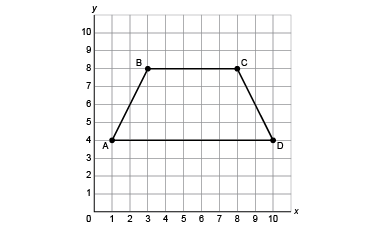 “The vertices of the trapezoid are at: A(1, 4), B(3, 8), C(8, 8), D (10, 4).”Observations/DocumentationObservations/DocumentationObservations/DocumentationObservations/Documentation